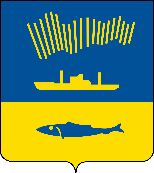 АДМИНИСТРАЦИЯ ГОРОДА МУРМАНСКАП О С Т А Н О В Л Е Н И Е                                                                                                                     №      В соответствии с Бюджетным кодексом Российской Федерации, Федеральным законом от 06.10.2003 № 131-ФЗ «Об общих принципах организации местного самоуправления в Российской Федерации», Уставом муниципального образования город Мурманск, постановлением администрации города Мурманска от 21.08.2013 № 2143 «Об утверждении Порядка разработки, реализации и оценки эффективности муниципальных программ города Мурманска», распоряжением администрации города Мурманска от 09.11.2017      № 79-р «Об утверждении перечня муниципальных программ города Мурманска на 2018 – 2024 годы» и в целях повышения эффективности и результативности расходования бюджетных средств п о с т а н о в л я ю: 1. Внести в муниципальную программу города Мурманска «Развитие образования» на 2018 – 2024 годы, утвержденную постановлением администрации города Мурманска от 13.11.2017 № 3604 (в ред. постановлений от 27.04.2018 № 1190, от 06.08.2018 № 2474, от 22.10.2018 № 3664,                          от 11.12.2018 № 4299, от 18.12.2018 № 4403, от 04.02.2019 № 345, от 05.07.2019 № 2267, от 18.11.2019 № 3826, от 12.12.2019 № 4184, от 16.12.2019 № 4230,                 от 06.03.2020 № 621, от 28.04.2020 № 1088, от 03.07.2020 № 1523, от 17.07.2020 № 1641, от 22.09.2020 № 2203, от 13.10.2020 № 2348, от 10.12.2020 № 2853,                 от 17.12.2020 № 2949, от 26.03.2021 № 794, от 31.03.2021 № 840, от 03.06.2021              № 1511, от 30.07.2021 № 1984, от 26.11.2021 № 3029), следующие изменения:1.1. Строку «Финансовое обеспечение программы» паспорта муниципальной программы изложить в следующей редакции:1.2. В строке «Ожидаемые конечные результаты реализации программы» паспорта муниципальной программы слова, слова «- доля зданий учреждений, подведомственных КО, в которых проведена реконструкция систем теплоснабжения, от общего числа зданий, требующих реконструкции, – 32,6 %» заменить словами «- доля зданий учреждений, подведомственных КО, в которых проведена реконструкция систем теплоснабжения, от общего числа зданий, требующих реконструкции, – 39,1 %», слова «- доля зданий учреждений, подведомственных КО, в которых проведена реконструкция систем водоснабжения, от общего числа зданий, требующих реконструкции, – 30,4 %» заменить словами «- доля зданий учреждений, подведомственных КО, в которых проведена реконструкция систем водоснабжения, от общего числа зданий, требующих реконструкции, – 37,0 %», слова «- доля зданий учреждений, подведомственных КО, в которых проведена реконструкция систем водоотведения, от общего числа зданий, требующих реконструкции, – 30,4 %» заменить словами  «- доля зданий учреждений, подведомственных КО, в которых проведена реконструкция систем водоотведения, от общего числа зданий, требующих реконструкции, – 37,0 %».1.3. В разделе I «Подпрограмма «Модернизация образования в городе Мурманске» на 2018 – 2024 годы»:1.3.1. Строку «Финансовое обеспечение подпрограммы» паспорта подпрограммы изложить в следующей редакции:1.3.2. В строке «Ожидаемые конечные результаты реализации подпрограммы» паспорта подпрограммы слова, слова «- доля зданий учреждений, подведомственных КО, в которых проведена реконструкция систем теплоснабжения, от общего числа зданий, требующих реконструкции, – 32,6 %» заменить словами «- доля зданий учреждений, подведомственных КО, в которых проведена реконструкция систем теплоснабжения, от общего числа зданий, требующих реконструкции, – 39,1 %», слова «- доля зданий учреждений, подведомственных КО, в которых проведена реконструкция систем водоснабжения, от общего числа зданий, требующих реконструкции, – 30,4 %» заменить словами «- доля зданий учреждений, подведомственных КО, в которых проведена реконструкция систем водоснабжения, от общего числа зданий, требующих реконструкции, – 37,0 %», слова «- доля зданий учреждений, подведомственных КО, в которых проведена реконструкция систем водоотведения, от общего числа зданий, требующих реконструкции, – 30,4 %» заменить словами  «- доля зданий учреждений, подведомственных КО, в которых проведена реконструкция систем водоотведения, от общего числа зданий, требующих реконструкции, – 37,0 %».1.3.3. Строки 18, 19, 20 таблицы пункта 2 «Основные цели подпрограммы, целевые показатели (индикаторы) реализации подпрограммы» изложить в следующей редакции:1.3.4. Пункт 3 «Перечень основных мероприятий подпрограммы» изложить в новой редакции согласно приложению № 1 к настоящему постановлению.1.3.5. Пункт 4 «Обоснование ресурсного обеспечения подпрограммы» изложить в новой редакции согласно приложению № 2 к настоящему постановлению.1.4. В разделе II «Подпрограмма «Организация отдыха, оздоровления и занятости детей и молодежи города Мурманска» на 2018 – 2024 годы»:1.4.1. Строку «Финансовое обеспечение подпрограммы» паспорта подпрограммы изложить в следующей редакции:1.4.2. Пункт 3 «Перечень основных мероприятий подпрограммы» изложить в новой редакции согласно приложению № 3 к настоящему постановлению.1.4.3. Пункт 4 «Обоснование ресурсного обеспечения подпрограммы» изложить в новой редакции согласно приложению № 4 к настоящему постановлению.1.5. В разделе III «Создание современной инфраструктуры учреждений молодежной политики города Мурманска» на 2018 – 2024 годы»:1.5.1. Строку «Финансовое обеспечение подпрограммы» паспорта подпрограммы изложить в следующей редакции:1.5.2. Пункт 3 «Перечень основных мероприятий подпрограммы» изложить в новой редакции согласно приложению № 5 к настоящему постановлению.1.5.3. Пункт 4 «Обоснование ресурсного обеспечения подпрограммы» изложить в новой редакции согласно приложению № 6 к настоящему постановлению.1.6. В разделе IV «Подпрограмма «Доступное и качественное дошкольное образование» на 2018 – 2024 годы»:1.6.1. Строку «Финансовое обеспечение подпрограммы» паспорта подпрограммы изложить в следующей редакции:1.6.2. Пункт 3 «Перечень основных мероприятий подпрограммы» изложить в новой редакции согласно приложению № 7 к настоящему постановлению.1.6.3. Пункт 4 «Обоснование ресурсного обеспечения подпрограммы» изложить в новой редакции согласно приложению № 8 к настоящему постановлению.1.7. В разделе V «Подпрограмма «Обеспечение предоставления муниципальных услуг (работ) в сфере общего и дополнительного образования» на 2018 – 2024 годы»:1.7.1. Строку «Финансовое обеспечение подпрограммы» паспорта подпрограммы изложить в следующей редакции:1.7.2. Пункт 3 «Перечень основных мероприятий подпрограммы» изложить в новой редакции согласно приложению № 9 к настоящему постановлению.1.7.3. Пункт 4 «Обоснование ресурсного обеспечения подпрограммы» изложить в новой редакции согласно приложению № 10 к настоящему постановлению.1.8. В разделе VI «Подпрограмма «Школьное питание» на 2018 – 2024 годы»:1.8.1. Строку «Финансовое обеспечение подпрограммы» паспорта подпрограммы изложить в следующей редакции:1.8.2. Пункт 3 «Перечень основных мероприятий подпрограммы» изложить в новой редакции согласно приложению № 11 к настоящему постановлению.1.8.3. Пункт 4 «Обоснование ресурсного обеспечения подпрограммы» изложить в новой редакции согласно приложению № 12 к настоящему постановлению.1.9. В разделе VII «Подпрограмма «Молодежь Мурманска» на 2018 – 2024 годы».1.9.1. Строку «Финансовое обеспечение подпрограммы» паспорта подпрограммы изложить в следующей редакции:1.9.2. Пункт 3 «Перечень основных мероприятий подпрограммы» изложить в новой редакции согласно приложению № 13 к настоящему постановлению.1.9.3. Пункт 4 «Обоснование ресурсного обеспечения подпрограммы» изложить в новой редакции согласно приложению № 14 к настоящему постановлению.1.10. В разделе VIII «Аналитическая ведомственная целевая программа «Развитие системы образования города Мурманска через эффективное выполнение муниципальных функций» на 2018 – 2024 годы»:1.10.1. Строку «Финансовое обеспечение АВЦ» паспорта АВЦ изложить в следующей редакции:1.10.2. Пункт 3 «Перечень основных мероприятий АВЦП» изложить в новой редакции согласно приложению № 15 к настоящему постановлению.2. Управлению финансов администрации города Мурманска         (Умушкина О.В.) обеспечить финансирование реализации муниципальной программы города Мурманска «Развитие образования» на 2018 – 2024 годы в объеме, установленном решением Совета депутатов города Мурманска о бюджете муниципального образования город Мурманск на соответствующий финансовый год.3. Отделу информационно-технического обеспечения и защиты информации администрации города Мурманска (Кузьмин А.Н.) разместить настоящее постановление с приложениями на официальном сайте администрации города Мурманска в сети Интернет.4. Редакции газеты «Вечерний Мурманск» (Хабаров В.А.) опубликовать настоящее постановление с приложениями.5. Настоящее постановление вступает в силу со дня официального опубликования и распространяется на правоотношения, возникшие с 03.10.2021.6. Контроль за выполнением настоящего постановления возложить на заместителя главы администрации города Мурманска Левченко Л.М.Временно исполняющий полномочияглавы администрации города Мурманска                                    В.А. ДоцникФинансовое обеспечение программыВсего по муниципальной программе: 69 211 261,1 тыс. руб., в т.ч.:МБ: 29 468 162,8 тыс. руб., из них:2018 год – 3 544 899,3 тыс. руб.;2019 год – 3 708 317,4 тыс. руб.;2020 год – 3 779 448,3 тыс. руб.;2021 год – 5 192 818,4 тыс. руб.;2022 год – 4 295 374,5 тыс. руб.;2023 год – 4 436 228,1 тыс. руб.;2024 год – 4 511 076,8 тыс. руб.;ОБ: 38 249 731,3 тыс. руб., из них:2018 год – 4 338 512,4 тыс. руб.;2019 год – 4 616 892,8 тыс. руб.;2020 год – 4 957 149,2 тыс. руб.;2021 год – 5 850 932,4 тыс. руб.;2022 год – 6 064 137,0 тыс. руб.;2023 год – 6 122 849,7 тыс. руб.;2024 год – 6 299 257,8 тыс. руб.;ФБ: 1 493 367,0 тыс. руб., из них:2020 год – 196 889,2 тыс. руб.;2021 год – 517 458,8 тыс. руб.;2022 год – 351 765,0 тыс. руб.;2023 год – 213 627,0 тыс. руб.;2024 год – 213 627,0 тыс. руб.Финансовое обеспечение подпрограммыВсего по подпрограмме: 7 166 793,3 тыс. руб., в т.ч.:МБ: 5 499 814,0 тыс. руб., из них:2018 год – 659 312,2 тыс. руб.;2019 год – 526 597,9 тыс. руб.;2020 год – 586 502,6 тыс. руб.;2021 год – 1 584 157,4 тыс. руб.;2022 год – 741 370,0 тыс. руб.;2023 год – 725 424,7 тыс. руб.;2024 год – 676 449,1 тыс. руб.;ОБ: 1 097 266,9 тыс. руб., из них:2020 год – 57 735,4 тыс. руб.;2021 год – 244 130,2 тыс. руб.;2022 год – 272 122,5 тыс. руб.;2023 год – 249 178,8 тыс. руб.;2024 год – 274 100,0 тыс. руб.;ФБ: 569 712,4 тыс. руб., из них:2020 год – 126 195,8 тыс. руб.;2021 год – 305 378,6 тыс. руб.;2022 год – 138 138,0 тыс. руб.№ 
п/пЦель, показатели (индикаторы)Ед. изм.Значение показателя (индикатора)Значение показателя (индикатора)Значение показателя (индикатора)Значение показателя (индикатора)Значение показателя (индикатора)Значение показателя (индикатора)Значение показателя (индикатора)Значение показателя (индикатора)Значение показателя (индикатора)№ 
п/пЦель, показатели (индикаторы)Ед. изм.Отчетный
 годТекущий
 годГоды реализации подпрограммыГоды реализации подпрограммыГоды реализации подпрограммыГоды реализации подпрограммыГоды реализации подпрограммыГоды реализации подпрограммыГоды реализации подпрограммы№ 
п/пЦель, показатели (индикаторы)Ед. изм.2016 год2017 год2018 год2019 год2020 год2021 год2022 год2023 год2024 год12345678910111218Доля зданий учреждений, подведомственных КО, в которых проведена реконструкция систем теплоснабжения, от общего числа зданий, требующих реконструкции%016,223,923,923,932,639,139,139,119Доля зданий учреждений, подведомственных КО, в которых проведена реконструкция систем водоснабжения, от общего числа зданий, требующих реконструкции%016,223,923,923,930,437,037,037,020Доля зданий учреждений, подведомственных КО, в которых проведена реконструкция систем водоотведения, от общего числа зданий, требующих реконструкции%016,223,923,923,930,437,037,037,0Финансовое обеспечение подпрограммы Всего по подпрограмме: 284 409,7 тыс. руб., в т.ч.:МБ: 223 563,7 тыс. руб., из них:2018 год – 30 731,8 тыс. руб.;2019 год – 30 488,8 тыс. руб.;2020 год – 8 456,9 тыс. руб.; 2021 год – 36 195,3 тыс. руб.;2022 год – 38 543,6 тыс. руб.; 2023 год – 39 221,2 тыс. руб.;2024 год – 39 926,1 тыс. руб.;ОБ: 60 846,0 тыс. руб., из них:2018 год – 6 921,4 тыс. руб.;2019 год – 6 552,0 тыс. руб.;2020 год – 6 860,3 тыс. руб.;2021 год – 11 205,9 тыс. руб.;2022 год – 9 768,8 тыс. руб.;2023 год – 9 768,8 тыс. руб.;2024 год – 9 768,8 тыс. руб.Финансовое обеспечение подпрограммы Всего по подпрограмме: 89 603,5 тыс. руб., в т.ч.:МБ: 89 603,5 тыс. руб., из них:2018 год – 55 598,8 тыс. руб.;2019 год – 29 074,0 тыс. руб.; 2020 год – 316,9 тыс. руб.;2021 год – 113,8 тыс. руб.;2022 год – 0,0 тыс. руб.;2023 год – 1 500,0 тыс. руб.;2024 год – 3 000,0 тыс. руб.Финансовое обеспечение подпрограммыВсего по подпрограмме: 27 900 081,4 тыс. руб., в т.ч.:МБ: 10 122 602,7 тыс. руб., из них:2018 год – 1 199 188,7 тыс. руб.;2019 год – 1 338 348,4 тыс. руб.;2020 год – 1 328 612,2 тыс. руб.;2021 год – 1 536 925,6 тыс. руб.;2022 год – 1 487 218,8 тыс. руб.;2023 год – 1 587 517,4 тыс. руб.;2024 год – 1 644 791,6 тыс. руб.;ОБ: 17 777 478,7 тыс. руб., из них:2018 год – 1 973 862,8 тыс. руб.;2019 год – 2 194 243,1 тыс. руб.;2020 год – 2 300 929,5 тыс. руб.;2021 год – 2 695 303,7 тыс. руб.;2022 год – 2 824 591,3 тыс. руб.;2023 год – 2 864 973,4 тыс. руб.;2024 год – 2 923 574,9 тыс. руб.Финансовое обеспечение подпрограммыВсего по подпрограмме: 30 154 607,1 тыс. руб., в т.ч.:МБ: 12 211 422,6 тыс. руб., из них:2018 год – 1 462 467,0 тыс. руб.;2019 год – 1 609 672,0 тыс. руб.;2020 год – 1 645 955,3 тыс. руб.;2021 год – 1 785 296,7 тыс. руб.;2022 год – 1 846 822,2 тыс. руб.;2023 год – 1 901 508,3 тыс. руб.;2024 год – 1 959 701,1 тыс. руб.;ОБ: 17 019 529,9 тыс. руб., из них:2018 год – 2 165 761,4 тыс. руб.;2019 год – 2 223 824,6 тыс. руб.;2020 год – 2 299 637,7 тыс. руб.;2021 год – 2 521 504,5 тыс. руб.;2022 год – 2 554 492,4 тыс. руб.;2023 год – 2 588 421,1 тыс. руб.;2024 год – 2 665 888,2 тыс. руб.;ФБ: 923 654,6 тыс. руб., из них:2020 год – 70 693,4 тыс. руб.;2021 год – 212 080,2 тыс. руб.;2022 год – 213 627,0 тыс. руб.;2023 год – 213 627,0 тыс. руб.;2024 год – 213 627,0 тыс. руб.Финансовое обеспечение подпрограммыВсего по подпрограмме: 2 378 264,6 тыс. руб., в т.ч.:МБ: 330 992,7 тыс. руб., из них:2018 год – 25 501,9 тыс. руб.;2019 год – 41 552,0 тыс. руб.;2020 год – 71 045,1 тыс. руб.;2021 год – 91 477,5 тыс. руб.;2022 год – 32 701,1 тыс. руб.;2023 год – 33 738,0 тыс. руб.;2024 год – 34 977,1 тыс. руб.;ОБ: 2 047 271,9 тыс. руб., из них:2018 год – 167 327,0 тыс. руб.;2019 год – 166 477,2 тыс. руб.;2020 год – 265 226,6 тыс. руб.;2021 год – 345 146,5 тыс. руб.;2022 год – 359 437,6 тыс. руб.;2023 год – 365 031,5 тыс. руб.;2024 год – 378 625,5 тыс. руб.Финансовое обеспечение подпрограммыВсего по подпрограмме: 635 830,2 тыс. руб., в т.ч.:МБ: 635 830,2 тыс. руб., из них:2018 год – 74 530,7 тыс. руб.;2019 год – 86 300,0 тыс. руб.;2020 год – 88 523,0 тыс. руб.;2021 год – 98 627,7 тыс. руб.;2022 год – 97 297,0 тыс. руб.;2023 год – 93 880,3 тыс. руб.;2024 год – 96 671,5 тыс. руб.Финансовое обеспечение АВЦП Всего по АВЦП: 601 671,3 тыс. руб., в т.ч.:МБ: 354 333,4 тыс. руб., из них:2018 год – 37 568,2 тыс. руб.;2019 год – 46 284,3 тыс. руб.;2020 год – 50 036,2 тыс. руб.;2021 год – 60 024,4 тыс. руб.;2022 год – 51 421,8 тыс. руб.;2023 год – 53 438,2 тыс. руб.;2024 год – 55 560,3 тыс. руб.;ОБ: 247 337,9 тыс. руб., из них:2018 год – 24 639,8 тыс. руб.;2019 год – 25 795,9 тыс. руб.;2020 год – 26 759,7 тыс. руб.;2021 год – 33 641,6 тыс. руб.;2022 год – 43 724,4 тыс. руб.; 2023 год – 45 476,1 тыс. руб.;2024 год – 47 300,4 тыс. руб.